		Allegato 2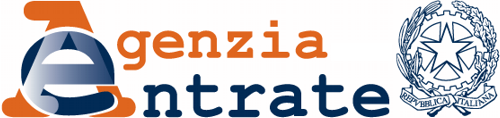 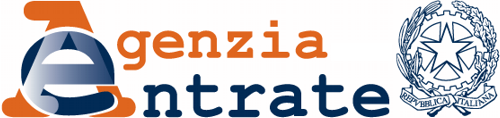 ……………, .......................................Al Signor Procuratore della Repubblica di PescaraOggetto: Richiesta di autorizzazione all'accesso, per fini fiscali, presso locali adibiti anche ad abitazione del contribuente.Questo Ufficio deve effettuare una verifica fiscale per controllare il regolare assolvimento della normativa vigente in materia di imposta sul valore aggiunto e di imposte sui redditi nei confronti della società (o dell'impresa individuale o dell'ente o dell'esercente arte o professione) sotto indicata:Posto che i luoghi presso i quali viene svolta l'attività imprenditoriale (o professionale o artistica) sono adibiti anche ad abitazione del contribuente, in forza di quanto disposto dall'art. 52, comma 1, del DPR 26 ottobre 1972, n. 633, istitutivo dell'IVA, richiamato dall'art. 33 del DPR 29 settembre 1973, n. 600, regolante l'accertamento delle imposte sui redditi, si prega di voler autorizzare l'accesso dei funzionari di questa Amministrazione, già all’uopo autorizzati, presso 1' abitazione del sig. _________________________________________________________________, onde consentire il reperimento e l'acquisizione agli atti della verifica di libri, registri, documenti, scritture ed altre prove delle violazioni.								IL DIRETTORE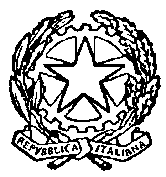 PROCURA DELLA REPUBBLICA DI PESCARAOggetto:	Richiesta di autorizzazione all'accesso, per fini fiscali, presso locali adibiti anche ad abitazione del contribuente.AL (indicare gli estremi dell’Ufficio richiedente)			   = _____________ = (Riferimento nota n. ________________ datata _________)IL PUBBLICO MINISTEROletta la nota in riferimento del (indicare l’Ufficio richiedente), con la quale si fa presente che deve essere avviata una verifica fiscale per controllare il regolare assolvimento della normativa vigente in materia di imposta sul valore aggiunto e/o di imposte sui redditi nei confronti del soggetto di seguito indicato:	__________________________________________________________________,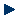 il quale esercita l’attività in argomento in luoghi adibiti anche ad abitazione privata ed ove potrebbe essere custodita la documentazione contabile obbligatoria;letto l’art. 52, comma 1, del D.P.R. 26 ottobre 1972, n. 633, nella parte in cui stabilisce che per accedere in locali adibiti anche ad abitazione privata è necessaria anche l’autorizzazione del Procuratore della Repubblica;AUTORIZZAl'accesso presso i locali di esercizio dell’attività nei cui confronti deve essere avviata la verifica, al fine di consentire la legittima esecuzione di ispezioni documentali, verificazioni e ricerche e di ogni altra rilevazione ritenuta utile per l’accertamento delle imposte e per l’eventuale repressione dell’evasione e di possibili altre violazioni.Letti gli artt. 75 del D.P.R. n. 633/1972 e 70 del D.P.R. n. 600/1973,ORDINAla trasmissione del processo verbale di accesso, che verrà all’uopo redatto, a questa Procura.IL PROCURATORE DELLA REPUBBLICADitta:Partita IVACodice fiscaleSedeViaAttività di RappresentanteNato ilResidente aCodice fiscale